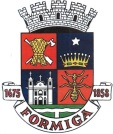 Prefeitura Municipal de Formiga______________________________________________________________________FATOR CORRETIVOÁrea (m²)Fator corretivo (%)Até 6.0000,90De 6.001 a 10.0000,75De 10.001 a 15.0000,5515.001 a 20.0000,40Acima de 20.0010,30